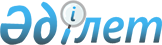 Медиалық саясатты үйлестіру мәселелері туралыҚазақстан Республикасы Премьер-Министрінің 2013 жылғы 15 қарашадағы № 181-ө-1 өкімі

      Медиалық саясатты үйлестіру мақсатында:



      1. Қосымшаға сәйкес құрамда медиалық саясатты үйлестіру жөніндегі ұсыныстарды әзірлеуге арналған жұмыс тобы құрылсын.



      2. Жұмыс тобы 2014 жылғы 1 сәуірге дейінгі мерзімде Қазақстан Республикасының Үкіметіне медиалық саясатты үйлестіру жөніндегі ұсыныстарды енгізсін.



      3. Қоса беріліп отырған:



      1) орталық мемлекеттік органдардың ресми өкілдерінің тізімі; 



      2) 2013 жылдың қорытындылары туралы және 2014 жылға арналған баспасөз мәслихаттарында/брифингтерде сөз сөйлеу кестесі бекітілсін. 

      4. Осы өкімнің орындалуын бақылау Қазақстан Республикасы Мәдениет және ақпарат министрлігіне жүктелсін.      Премьер-Министр                       С. Ахметов

Қазақстан Республикасы 

Премьер-Министрінің  

2013 жылғы 15 қарашадағы

№ 181-ө-1 өкіміне  

қосымша        

Медиалық саясатты үйлестіру жөніндегі ұсыныстарды әзірлеуге

арналған жұмыс тобының құрамыБабақұмаров            - Қазақстан Республикасының Президент

Ержан Жалбақұлы          жанындағы Орталық коммуникациялар қызметінің

                         директоры (келісім бойынша), жетекшіҚалианбеков            - Қазақстан Республикасының Мәдениет

Болат Серікұлы           және  ақпарат министрлігі Ақпарат және

                         мұрағат комитетінің төрағасы, жетекшінің

                         орынбасарыМәуберлинова           - Қазақстан Республикасының Президенті

Нұргүл Өсербайқызы       жанындағы Орталық коммуникациялар қызметі

                         директорының орынбасары (келісім бойынша),

                         хатшыАқшолақов              - Қазақстан Республикасының Мұнай және газ

Болат Оралұлы            вице-министріАлпысбаев              - Қазақстан Республикасының Табиғи

Аманжол Әлиханұлы        монополияларды реттеу агенттігі төрағасының

                         орынбасарыАтамқұлов              - Қазақстан Республикасы Индустрия және жаңа

Бейбіт Бәкірұлы          технологиялар министрлігінің жауапты хатшысыБайжүнісов             - Қазақстан Республикасының Денсаулық сақтау 

Ерік Әбенұлы             вице-министріБаймұханов             - Қазақстан Республикасының Бәсекелестікті

Тимур Сұлтанбекұлы       қорғау агенттігі (Монополияға қарсы

                         агенттік) төрағасының орынбасарыБекетаев               - Қазақстан Республикасы Әділет министрлігінің

Марат Бақытжанұлы        жауапты хатшысыВолков                 - Қазақстан Республикасы Сыртқы істер

Алексей Юрьевич          министрінің орынбасарыҒалымова               - Қазақстан Республикасының Білім және ғылым

Әлия Қайратқызы          министрлігінің жауапты хатшысыДәленов                - Қазақстан Республикасының Қаржы

Руслан Ерболатұлы        вице-министріЖарқынбаев             - Қазақстан Республикасы Статистика агенттігі

Жасер Әзімханұлы         төрағасының орынбасарыКәкен                  - Қазақстан Республикасы Спорт және дене

Карлығаш Ғазизқызы       шынықтыру істері агенттігінің жауапты

                         хатшысыКүреңбеков             - Қазақстан Республикасы Ішкі істер

Амантай Жанкенұлы        министрінің орынбасарыҚұрманғалиева          - Қазақстан Республикасы Еңбек және халықты

Аида Дәденқызы           әлеуметтік қорғау министрлігінің жауапты

                         хатшысыМұхамеджанов           - Қазақстан Республикасы Қоршаған орта және су

Бектас Ғафурұлы          ресурстары вице-министрінің міндетін

                         атқарушыНұрғалиев              - Қазақстан Республикасы Ұлттық ғарыш

Ерғазы Мейірғалиұлы      агенттігінің жауапты хатшысыӨскенбаев              - Қазақстан Республикасының Өңірлік даму

Қайырбек Айтбайұлы       бірінші вице-министріӨтеулина               - Қазақстан Республикасы Мемлекеттік қызмет

Хафиза Мұхтарқызы        істері агенттігінің аппарат басшысы (келісім

                         бойынша)Сарсенов               - Қазақстан Республикасының Көлік және

Сәкен Сейітжаппарұлы     коммуникация вице-министріСмайылов               - Қазақстан Республикасының Төтенше

Жанболат Амангелдіұлы    жағдайлар вице-министріТолыбаев               - Қазақстан Республикасының Ауыл

Марат Еркінұлы           шаруашылығы вице-министріШәженова               - Қазақстан Республикасы Экономика және

Дина Мэлсқызы            бюджеттік жоспарлау министрлігінің жауапты

                         хатшысыШойкин                 - Қазақстан Республикасы Дін істері агенттігі

Ғалым Нұрмағамбетұлы     төрағасының орынбасары

Қазақстан Республикасы  

Премьер-Министрінің   

2013 жылғы 15 қарашадағы 

№ 181-ө-1 өкімімен   

бекітілген        

Орталық мемлекеттік органдардың ресми

өкілдерінің тізіміСмайылов               - Қазақстан Республикасы Статистика

Әлихан Асханұлы          агенттігінің төрағасыБаймұханов             - Қазақстан Республикасының Бәсекелестікті

Тимур Сұлтанбекұлы       қорғау агенттігі (Монополияға қарсы

                         агенттік) төрағасының орынбасарыДәленов                - Қазақстан Республикасының Қаржы

Руслан Ерболатұлы        вице-министріБердіғалиева           - Қазақстан Республикасы Әділет министрлігінің

Гүлбану Салауатқызы      Стратегиялық жоспарлау және ұйымдастыру

                         жұмысы департаментінің бас сарапшысыБосхаева               - Қазақстан Республикасы Әділет министрлігінің

Любовь Юрьевна           баспасөз хатшысыҒалиева                - Қазақстан Республикасы Білім және ғылым

Әсел Мұратқызы           министрлігінің баспасөз хатшысыДәулетов               - Қазақстан Республикасы Ұлттық ғарыш

Ербол Гамлетұлы          агенттігінің тілдерді дамыту және ақпарат

                         басқармасының басшысыЖұмабайұлы             - Қазақстан Республикасы Индустрия және жаңа

Қайсар                   технологиялар министрлігінің баспасөз

                         хатшысыИманқұлов              - Қазақстан Республикасы Төтенше жағдайлар

Руслан Юрьевич           министрлігінің ішкі бақылау және аудиттің

                         бас маманыКүмісбек               - Қазақстан Республикасы Қоршаған орта және су

Ғажайып Аманқұлұлы       ресурстары министрлігінің баспасөз хатшысыҚалқаманов             - Қазақстан Республикасы Ауыл шаруашылығы

Серік Амангелдіұлы       министрлігінің баспасөз хатшысыҚұсайынова             - Қазақстан Республикасы Спорт және дене

Жанар Жеңісқызы          шынықтыру істері агенттігінің Әкімшілік-кадр

                         жұмысы департаменті директорының орынбасарыМеңілбеков             - Қазақстан Республикасы Денсаулық сақтау

Данияр Смәдіұлы          министрлігінің баспасөз хатшысыМолдабаев              - Қазақстан Республикасы Дін істері

Хасен Советханұлы        агенттігінің ақпараттық қамтамасыз ету

                         басқармасының бас сарапшысыНұркенов               - Қазақстан Республикасы Еңбек және халықты

Әсет Дүйсенбекұлы        әлеуметтік қорғау министрлігінің баспасөз

                         хатшысыНұрмаханов             - Қазақстан Республикасы Мәдениет және ақпарат

Арыстанбек Нұрмаханұлы   министрлігінің Ақпарат және мұрағат комитеті

                         төрағасының орынбасарыОраз                   - Қазақстан Республикасы Ішкі істер

Нұрділдә Cepiкұлы        министрлігінің баспасөз хатшысы, Мемлекеттік

                         тіл және ақпарат департаментінің басшысыСуслов                 - Қазақстан Республикасы Көлік және

Александр Валерьевич     коммуникация министрлігінің бұқаралық

                         ақпарат құралдарымен байланыс басқармасының

                         кеңесшісіҮсенов                 - Қазақстан Республикасы Сыртқы істер

Жанболат Қалдыбайұлы     министрлігінің ресми өкіліШәкенова               - Қазақстан Республикасы Табиғи

Перизат Ертайқызы        монополияларды реттеу агенттігінің баспасөз

                         хатшысы

Қазақстан Республикасы   

Премьер-Министрінің    

2013 жылғы 15 қарашадағы 

№ 181-е-1 өкімімен     

бекітілген         

2013 жылдың қорытындылары туралы және 2014 жылға арналған

баспасөз мәслихаттарында/брифингтерде сөз сөйлеу кестесі
					© 2012. Қазақстан Республикасы Әділет министрлігінің «Қазақстан Республикасының Заңнама және құқықтық ақпарат институты» ШЖҚ РМК
				Р/с

№Т.А.Ә.ТақырыпОрындалу мерзімі12342013 жыл2013 жыл2013 жыл2013 жыл1Қазақстан Республикасының Еңбек және халықты әлеуметтік қорғау министрі Т.Б. ДүйсеноваӘлеуметтік жаңғырту: Қазақстан Республикасы Еңбек және халықты әлеуметтік қорғау министрлігінің 2013 жылғы қызметінің қорытындылары2013 жылғы қараша2Қазақстан Республикасы Премьер-Министрінің орынбасары - Қазақстан Республикасының Индустрия және жаңа технологиялар министрі Ә.Ө. ИсекешевҚазақстан Республикасы Индустрия және жаңа технологиялар министрлігінің 2013 жылғы қызметінің қорытындылары2013 жылғы желтоқсан3Қазақстан Республикасы Статистика агенттігінің төрағасы Ә.А. СмайыловҚазақстан Республикасы Статистика агенттігінің 2013 жылғы қызметінің қорытындылары және 2014 жылға арналған әлеуметтік-экономикалық даму болжамдары2013 жылғы желтоқсан4Қазақстан Республикасының Ауыл шаруашылығы вице-министрі М.Е. ТолыбаевЕгін жинау науқанының қорытындылары2013 жылғы желтоқсан5Қазақстан Республикасының Көлік және коммуникация министрі А.Қ. ЖұмағалиевҚазақстан Республикасы Көлік және коммуникация министрлігінің 2013 жылғы қызметінің қорытындылары және 2014 жылға арналған міндеттері2013 жылғы желтоқсан6Қазақстан Республикасының Сыртқы істер министрлігінің ресми өкілі Ж.Қ. ҮсеновҚазақстан Республикасы Сыртқы істер министрлігінің 2013 жылғы қызметінің қорытындылары2013 жылғы желтоқсан2014 жыл2014 жыл2014 жыл2014 жыл7Қазақстан Республикасының Қоршаған орта және су ресурстары вице-министрі Е.Н. Нысанбаев«Қазақстанның су ресурстарын басқару» мемлекеттік бағдарламасы туралы2014 жылғы қаңтар8Қазақстан Республикасының Спорт және дене шынықтыру істері агенттігі төрағасының орынбасары Т.Қ. ЕсентаевҚазақстан Республикасы Спорт және дене шынықтыру істері агенттігінің елде бұқаралық спортты дамыту жөніндегі 2013 жылғы қызметінің қорытындылары2014 жылғы қаңтар9Қазақстан Республикасының Ішкі істер вице-министрі М.Г. ДемеуовІшкі істер органдары қызметінің 2013 жылғы қорытындылары2014 жылғы қаңтар10Қазақстан Республикасының Спорт және дене шынықтыру істері агенттігі төрағасының орынбасары Е.Б. ҚанағатовСочи қаласындағы XXII қысқы ойындарға дайындық2014 жылғы қаңтар11Қазақстан Республикасының Мәдениет және ақпарат вице-министрі А.О. Қырықбаев2013 жылдың қорытындысы бойынша ақпарат, мемлекеттік емес ұйымдар және тіл саласын дамыту туралы2014 жылғы қаңтар12.Қазақстан Республикасы Әділет министрлігінің ресми өкілі Г.С. БердіғалиеваҚазақстан Республикасы Әділет министрлігінің 2013 жылғы қызметінің қорытындылары және 2014 жылға арналған міндеттері2014 жылғы қаңтар13Қазақстан Республикасының Төтенше жағдайлар вице-министрі Ж.А. СмайыловҚазақстан Республикасы Төтенше жағдайлар министрлігінің 2013 жылғы қызметінің қорытындылары және 2014 жылға арналған міндеттері2014 жылғы қаңтар14Қазақстан Республикасының Табиғи монополияларды реттеу агенттігінің төрағасы М.М. ОспановҚазақстан Республикасы Табиғи монополияларды реттеу агенттігінің 2013 жылғы қызметінің қорытындылары және 2014 жылға арналған міндеттері2014 жылғы қаңтар15Қазақстан Республикасының Ауыл шаруашылығы вице-министрі М.Е. ТолыбаевАгроөнеркәсіптік кешенді дамытудың 2013 жылғы қорытындылары және Қазақстан Республикасы Ауыл шаруашылығы министрлігінің 2014 жылға арналған міндеттері2014 жылғы ақпан16Қазақстан Республикасы Ұлттық ғарыш агенттігінің жауапты хатшысы Е.М. НұрғалиевҚазақстан Республикасы Ұлттық ғарыш агенттігінің қызметі туралы2014 жылғы ақпан17Қазақстан Республикасының Мәдениет және ақпарат вице-министрі А.И. БөрібаевМәдениет саласын дамыту туралы (Қазақстан Республикасы Мәдениет және ақпарат министрлігінің 2013 жылғы қызметінің қорытындылары, 2014 жылға арналған міндеттері)2014 жылғы наурыз18Қазақстан Республикасының Еңбек және халықты әлеуметтік қорғау вице-министрі С.Қ. ЖақыповаҚазақстан Республикасының зейнетақы жүйесін жаңғырту туралы2014 жылғы наурыз19Қазақстан Республикасының Мемлекеттік қызмет істері агенттігінің аппарат басшысы Х.М. ӨтеулинаҚазақстан Республикасы Мемлекеттік қызмет істері агенттігінің қызметі туралы2014 жылғы наурыз20Қазақстан Республикасының Еңбек және халықты әлеуметтік қорғау министрлігінің Еңбекті бақылау және әлеуметтік қорғау комитетінің төрағасы А.Ә. СарбасовАуыр жұмыстарда, зиянды (ерекше зиянды) еңбек жағдайларында жұмыс істейтін өндірістердің, жұмыстардың және жұмысшылар кәсіптерінің тізбесін қалыптастыру туралы2014 жылғы сәуір21Қазақстан Республикасы Ішкі істер министрлігінің Әкімшілік полиция комитетінің төрағасы И.В. ЛепехаЖол жүрісі қауіпсіздігін қамтамасыз ету, жол-көлік оқиғалары үшін жауапкершілікті күшейту бойынша Мемлекет басшысының берген тапсырмаларын іске асыру туралы2014 жылғы сәуір22Қазақстан Республикасы Еңбек және халықты әлеуметтік қорғау министрлігінің Әлеуметтік қамсыздандыру және әлеуметтік сақтандыру департаментінің директоры М.С. ҚозжановаҚазақстан Республикасындағы әлеуметтік қамсыздандырудың және әлеуметтік сақтандырудың негізгі қағидаттары2014 жылғы мамыр23Қазақстан Республикасының Көлік және коммуникация вице-министрі С.С. Сәрсенов«Ақпаратты Қазақстан - 2020» бағдарламасын іске асыру туралы2014 жылғы мамыр24Қазақстан Республикасы Еңбек және халықты әлеуметтік қорғау министрлігінің Көші-қон комитетінің төрағасы С.Е. АманбаевҚазақстан Республикасында көші-қон саясатын іске асыру туралы2014 жылғы маусым25Қазақстан Республикасының Еңбек және халықты әлеуметтік қорғау вице-министрі Қ.Б. Әбсаттаров«Жұмыспен қамту - 2020 жол картасы» бағдарламасының іске асырылу барысы туралы2014 жылғы шілде26Қазақстан Республикасының Табиғи монополияларды реттеу агенттігі төрағасының орынбасары А.Ә. АлпысбаевҚазақстан Республикасы Табиғи монополияларды реттеу агенттігінің 2014 жылдың бірінші жартыжылдығындағы қызметінің қорытындылары туралы2014 жылғы шілде27Қазақстан Республикасының Көлік және коммуникация вице-министрі М.Қ. Пішембаев«Батыс Еуропа — Батыс Қытай» халықаралық жолын салу және жаңа технологияларды, материалдарды пайдалану туралы2014 жылғы шілде28.Қазақстан Республикасы Қоршаған орта және су ресурстары вице-министрінің міндетін атқарушы Б.Ғ. Мұхамеджанов«Жасыл көпір» бағдарламасының іске асырылу және EXPO - 2017 халықаралық көрмеге дайындалу барысы туралы2014 жылғы шілде29.Қазақстан Республикасы Индустрия және жаңа технологиялар министрлігінің баспасөз хатшысы Қ. Жұмабайұлы4,5 жыл ішіндегі Қазақстан Республикасын үдемелі индустриялық-инновациялық дамыту жөніндегі мемлекеттік бағдарламаны іске асыру қорытындылары туралы2014 жылғы шілде30.Қазақстан Республикасы Еңбек және халықты әлеуметтік қорғау министрлігінің Әлеуметтік көмек департаменті директорының міндетін атқарушы А.О. ТабергеноваМүгедектерді оңалтудың негізгі тетіктері және арнайы әлеуметтік қызметтерді көрсету жүйесін дамыту2014 жылғы тамыз31.Қазақстан Республикасы Еңбек және халықты әлеуметтік қорғау министрлігінің Еңбек және әлеуметтік әріптестік департаментінің директоры Г.Н. ӨзбековҚазақстан Республикасындағы әлеуметтік-еңбек қатынастарының негізгі ережелері2014 жылғы қазан32.Қазақстан Республикасының Көлік және коммуникация министрі А.Қ. ЖұмағалиевКөлік инфрақұрылымын дамыту бағдарламасы туралы2014 жылғы қазан33.Қазақстан Республикасының Еңбек және халықты әлеуметтік қорғау министрі Т.Б. ДүйсеноваҚазақстан Республикасы Еңбек және халықты әлеуметтік қорғау министрлігінің әлеуметтік-еңбек саласындағы жұмысының 2014 жылғы 10 айдағы қорытындылары2014 жылғы қараша34.Қазақстан Республикасы Индустрия және жаңа технологиялар министрлігінің баспасөз хатшысы Қ. ЖұмабайұлыҚазақстан Республикасы үдемелі индустриялық-инновациялық дамыту жөніндегі мемлекеттік бағдарламаны іске асыру қорытындылары2014 жылғы желтоқсан35.Қазақстан Республикасы Әділет министрлігінің ресми өкілі Г.С. БердіғалиеваҚазақстан Республикасы Әділет министрлігінің 2014 жылғы қызметінің қорытындылары2014 жылғы желтоқсан36.Қазақстан Республикасының Табиғи монополияларды реттеу агенттігі төрағасының орынбасары А.Ж. ДүйсебаевҚазақстан Республикасы Табиғи монополияларды реттеу агенттігінің 2014 жылғы қызметінің қорытындылары2014 жылғы желтоқсан37.Қазақстан Республикасының Бәсекелестікті қорғау агенттігі (Монополияға қарсы агенттік) төрағасының орынбасары Т.С. БаймұхановҚазақстан Республикасы Бәсекелестікті қорғау агенттігінің 2014 жылғы қызметінің қорытындылары2014 жылғы желтоқсан